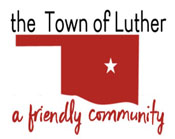 PLANNING COMMISSION PUBLIC HEARING & MEETINGIn accordance with the Open Meeting Act, Section 311, The Town of Luther, County of Oklahoma, 108 S. Main Street, hereby calls a Public Hearing & Regular Meeting of the Luther Planning Commission, Monday, September 14th, 2020 at 6:00 p.m. at Town Hall, 108 S. Main St., Luther, OK 73054.Chairman – Mike McClureVice Chairman – Heather Perry – Attending Virtually via teleconferenceMembers – Herbert Keith – Jason Roach – David ThreattTrandy Langston –Town Board Liaison & Kim Bourns - Ex Officio MemberCall to order.Pledge of Allegiance.Roll Call.Determination of a quorum.A PUBLIC HEARING regarding the Specific Use Permit Application for a Commercial Marijuana Growth Facility on property generally located at 17110 E. Covell St., Luther, Oklahoma 73054 as well as also listed as 17110 E. 206th St., Luther, Oklahoma 73054  (UNPLTD PT SEC 20 14N 1E 000 000 PT OF NW4 SEC 20 14N 1E BEG 440FT E OF NW/C OF NW4 TH S660FT E440FT N660FT W440FT TO PT OF BEG CONT 6 2/3 ACRS MORE OR LESS)  followed by consideration, discussion and possible action regarding the Specific Use Permit Application.Consideration, discussion, and possible action to approve and recommend to the Town Board of Trustees to consider a specific use permit for a Commercial Marijuana Growing Facility for property generally located at 17110 E. Covell St., Luther, Oklahoma 73054 as well as also listed as 17110 E. 206th St., Luther, Oklahoma 73054  (UNPLTD PT SEC 20 14N 1E 000 000 PT OF NW4 SEC 20 14N 1E BEG 440FT E OF NW/C OF NW4 TH S660FT E440FT N660FT W440FT TO PT OF BEG CONT 6 2/3 ACRS MORE OR LESS).Consideration and discussion of a proposed Mixed Use District Ordinance for Downtown.Consideration, discussion, and possible action to approve and recommend to the Town Board of Trustees to consider a lot split at 20710 E. Covell Rd., Luther, Oklahoma 73054.Consideration and discussion relating to planning, zoning or ordinances for the Town of Luther.Adjourn._______________________________________________Kim Bourns, Town Clerk/Treasurer*Agenda Posted Friday, September 11th, 2020 at Luther Town Hall, on the website at www.townoflutherok.com and on Facebook at The Town of Luther, prior to 6:00 pm.